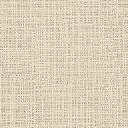 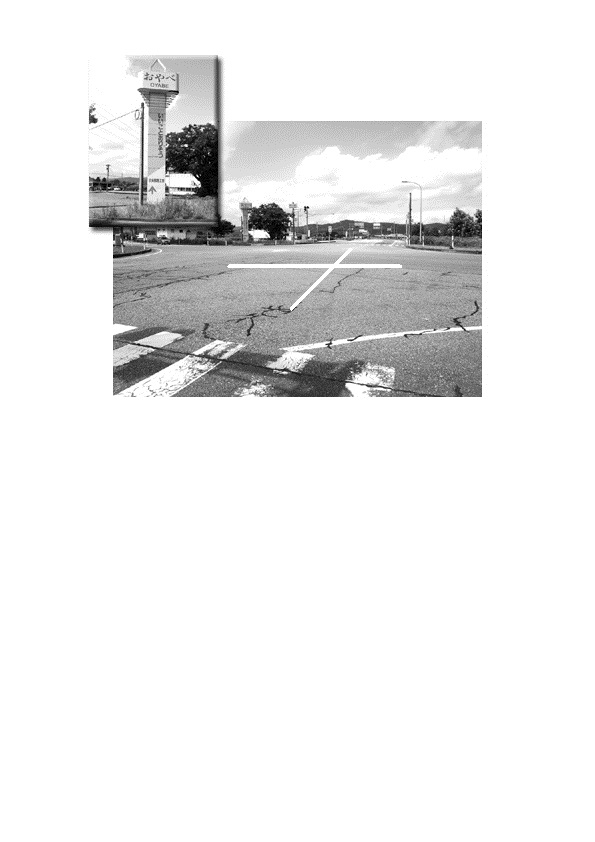 掲載見本まちなかカフェ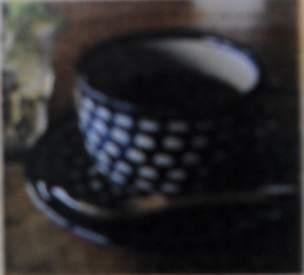 　珈琲工房　おやべ昔ながらの街並みで癒しのひとときを。お菓子と一緒にコーヒーはいかが？住　小矢部市八和町○－○　☎　0766-63-○○○○　営　10：00～19：00　休　月曜日（注）サイズは申込者数によりますのでお任せください。なお各店共通サイズです。小矢部市商工会まちなかマップ　申込書店　名フリガナ代表者名住　所電話番号ＦＡＸメールアドレスホームページ有　　・　　無